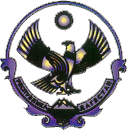 РЕСПУБЛИКА ДАГЕСТАН МУНИЦИПАЛЬНЫЙ РАЙОН "СЕРГОКАЛИНСКИЙ РАЙОН» СОБРАНИЕ ДЕПУТАТОВМУНИЦИПАЛЬНОГО РАЙОНАул.317 Стрелковой дивизии, д.9, Сергокала, 368510,             E.mail  sergokala_ru@mail.ru тел/факс: (230) 2-33-40, 2- 32-42РЕШЕНИЕ №94		                   				               от 27.11.2018 г.О проекте районного бюджета МР "Сергокалинский район" на 2019 год и плановый период 2020 и 2021 годовСобрание депутатов муниципального района «Сергокалинский район»	решает:Одобрить представленный Администрацией района проект бюджета муниципального района на 2019 год и плановый период 2020 и 2021 годов согласно приложениям и внести на сессию Собрания депутатов МР «Сергокалинский район» для рассмотренияПоручить комиссиям Собрания депутатов МР «Сергокалинский район» и Счетной палате подготовить заключения к проекту бюджета и при наличии  замечаний и предложений представить к 20.12.2018 г.Глава								М. Омаров